Bartell Инструкция по эксплуатации  и список запчастей БЕТОНОЗАГЛАЖИВАЮЩАЯ МАШИНА  МОДЕЛИ: B 446, В 436 Серийный номер: ____________ ВВЕДЕНИЕ Важно внимательно прочитать нижеследующую информацию, чтобы полностью  понять, как работает ваша затирочная машина. Правильная эксплуатация гарантирует длительный срок службы и отличное качество работы. МЕРЫ БЕЗОПАСНОСТИ ОПАСНО – Никогда не работайте во взрывоопасной атмосфере, рядом с горючими веществами или при отсутствии вытяжки выхлопных газов. Немедленно устраняйте протечки топлива согласно инструкциям производителя двигателя. Не подпускайте необученный и неквалифицированный персонал к машине. Никогда не оставляйте машину без надзора с работающим двигателем. Вращающиеся и двигающиеся части могут привести к травме при контакте с ними. Убедитесь, что установлены все защитные устройства. Берегите руки и ноги от попадания во вращающиеся части. ● Заправляйте машину только при выключенном двигателе, соблюдая все меры предосторожности. ● Удостоверьтесь, что выключатель в исправном состоянии. При соскальзывании руки оператора с рукоятки зажигание должно немедленно выключиться. Не касайтесь глушителя, когда двигатель горячий, т.к. это может вызвать серьезный ожог. Всегда работайте в хорошей обуви, чтобы не поскользнуться и не потерять контроль над машиной во время запуска и работы. Не засовывайте ноги и руки внутрь пространства под защитным кругом. Оператор может получить серьезные травмы. Мы рекомендуем оператору иметь надежную обувь. Важно, чтобы оператор крепко удерживал рукоятку левой рукой при запуске двигателя желательно ближе к точке контроля дросселя. При запуске машины не превышайте 1/4 позиции дроссельного рычага. Большее открытие может запустить центробежное сцепление и вызвать поворот рукоятки. Будьте осторожны при работе вокруг труб и каналов, выступающих из стяжки. Если лопасти коснуться этих препятствий, машина может сломаться, или оператор может получить увечье. ИНСТРУКЦИИ ПО СБОРКЕ Ваша новая затирочная машина Bartell поставляется частично собранной. Для облегчения сборки действуйте в следующем порядке: 1.ЛОПАСТИ – Прикрепите лопасти прилагаемыми винтами и шайбами. См. (А) и (В) рис.1. Удостоверьтесь, что винт (С) не торчит ниже штыря при креплении лопастей. Это может привести к прыганью машины и чрезмерному износу при работе. 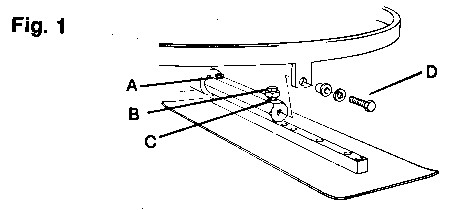 СТАБИЛИЗАЦИОННОЕ КОЛЬЦО - (если прилагается). Установите с помощью прилагаемых винтов, втулок и шайб. См рис.1(D). СБОРКА РУКОЯТКИ – Пропустите конец провода Рис. 2(А) через отверстие в хомуте (В) и закрепите гайкой (С), затем установите держатель рукоятки на редуктор. Для получения нужного натяжения провода поверните контрольную кнопку Рис. 3 против часовой стрелки в позицию «Стоп». Направляющий винт (В) будет внизу щели. Затяните гайку (А) Рис. 4 до устранения расхлябанности в точке (В), как показано на рис. Если проступает 2 или 3 провода, поверните гайку назад. Направляющий винт Рис. 3 (В) должен быть опущен в следующее нижнее отверстие в скользящей втулке, а провод закреплен как выше. Поверните ручную кнопку до упора по часовой стрелке и проверьте расстояние между хомутом и редуктором в точке (С) рис. 4.  Там должно быть достаточно места для протискивания визитной карточки. 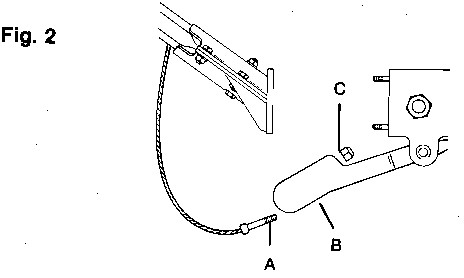 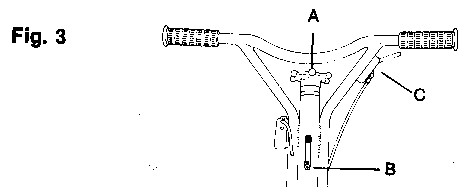 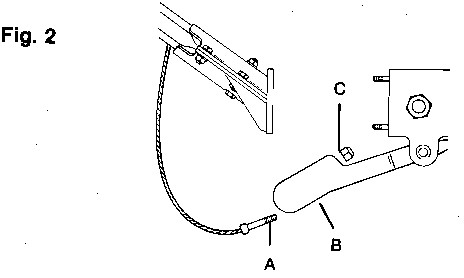 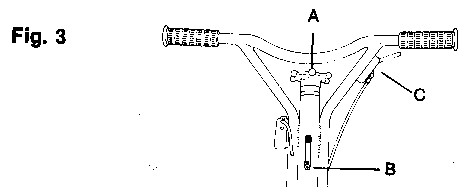 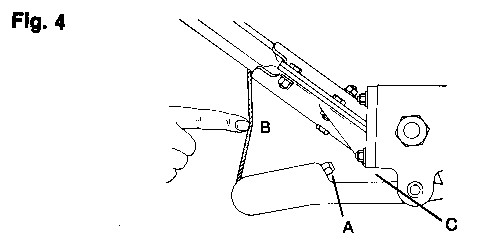 СТАЦИОНАРНОЕ КОЛЬЦО - Установите стационарное кольцо, как показано на рис. 5 с боковыми прутьями на стороне отдачи двигателя. Установите резиновые втулки (А) сверху и снизу  монтировочной плиты. Установите металлические колпачки (В). Поместите кольцо сверху и закрутите винты (С) через колпачки и резинки. Затяните контргайку (D) снизу. Лучше сначала навинтить гайки со всех четырех углов и затем затянуть. 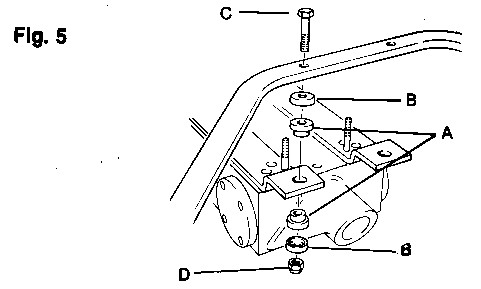 КОНТРОЛЬ ДВИГАТЕЛЯ – Приверните ручку контроля дросселя к рукоятке прилагаемыми винтами. См. диаграмму (6)-(9)  монтажной схемы для вашего типа двигателя в разделе регулировки контроля дроссельного рычага руководства по двигателю. Для безопасного соединения выключателя прикрепите провод к клемме устройства «ON/OFF» (только для двигателей Honda) Дроссельный кабель должен быть обрезан и подогнан. Подключите кабель через кабельный зажим на двигателе. Протащите кабель через зажим, пока он не образует ровную арку от ручки к двигателю. Пометьте кабель на зажиме и протащите его обратно от футляра дросселя. Отрежьте футляр по отметке, не отрезая кабель, и протолкните кабель назад через свежесрезанный конец. Изогните кабель в виде маленькой “L”, зацепите внутренний кабель за блок дросселя и затяните зажим кабеля вниз в футляр. С выступающим рычагом и дроссельным блоком в полностью открытом состоянии отрежьте внутренний кабель выступающим рычагом, оставив достаточный участок кабеля для надежного крепления к рычагу. Поместите кабель внутрь фитинга и закрутите винт. Установите дроссель в позицию холостого хода. ВАЖНО: Перед началом работы машины с установленным ремнем удостоверьтесь, что двигатель работает нормально на холостом ходу, и выключатель отключает двигатель. РЕМЕНЬ – Установите после тестирования машины, не касаясь муфты и шкива. ЗА ЛЮБОЙ ИНФОРМАЦИЕЙ ПО УСТАНОВКЕ ДВИГАТЕЛЯ ОБРАЩАЙТЕСЬ К ПРИЛАГАЕМОМУ РУКОВОДСТВУ ПО ДВИГАТЕЛЮ. ИНСТРУКЦИИ ПО УПРАВЛЕНИЮ ЗАПУСК – ТЕПЛАЯ ПОГОДА 1.Перед запуском машины проверьте уровень масла в двигателе и редукторе. ГАРАНТИЯ НЕ РАСТПРОСТРАНЯЕТСЯ НА СЛУЧАИ РАБОТЫ БЕЗ МАСЛА. Удостоверьтесь, что топливный бак полон. Установите ВЫКЛЮЧАТЕЛЬ в позицию “ON”. Откройте дроссель по ситуации (согласно климатическим условиям). Поверните ручку контроля дросселя примерно на ¼ и начинайте дергать за стартер. Запустив двигатель, полностью откройте дроссель. Дайте двигателю прогреться перед работой. Важно, чтобы оператор крепко удерживал рукоятку левой рукой при запуске двигателя желательно ближе к точке контроля дросселя. ЗАПУСК – ХОЛОДНАЯ ПОГОДА Следуйте вышеописанной процедуре, но увеличьте период прогрева на 3-5 мин. В холодную погоду масло труднее двигается, требуется дополнительное время на прогрев масла. Заливайте только чистое топливо, используйте безопасные топливные канистры. НЕ СМЕШИВАЙТЕ МАСЛО С БЕНЗИНОМ -ИСПОЛЬЗУЙТЕ ТОЛЬКО ЧИСТЫЙ БЕНЗИН, ОСТАНОВКА Закройте дроссельный рычаг. Поставьте ВЫКЛЮЧАТЕЛЬ в позицию “OFF”. ГРУБАЯ ЗАТИРКА Когда стяжка уже достаточно твердая (оператор оставляет небольшой отпечаток ноги), можно начинать грубую затирку. При нормальных условиях машина затирает до 93 кв.м за 15 мин. Рекомендуется, чтобы небольшое натяжение контрольного провода (но не четкий наклон) во время затирки заставляло машину работать ровнее. После значительного высыхания стяжки она готова для финишной затирки. ОСТОРОЖНО: Не позволяйте машине стоять на одной точке на мягком цементе. Поднимите машину со стяжки по окончании затирки. ФИНИШНАЯ ЗАТИРКА Начиная финишную затирку, никогда не устанавливайте лопасти с наклоном более 10º. Это важно. Управление машиной на стяжке простое, легкое поднятие рукоятки вверх заставляет машину двигаться влево. Удержание рукоятки в нейтральной позиции вызывает вращение на месте. Легкое нажатие рукоятки вниз заставляет машину двигаться вправо. Для заполнения ямок или срезания бугорков двигайте машину вперед и назад над проблемным местом. После первого прохода по стяжке время между операциями определяется так же, как и при ручной затирке. Наклон лопастей  также определятся  твердостью стяжки. Время, когда  затирочную машину можно ставить на стяжку, и правильный наклон лопастей определяются так же, как и при ручной затирке  с использованием полутерка. УСТАНОВКА НАКЛОНА ЛОПАСТЕЙ Устройство по регулированию наклона лопастей затирочной машины Bartell позволяет быстро и точно менять наклон лопастей без остановки машины. Поворот регулировочной кнопки на конце рукоятки позволяет оператору менять наклон лопастей по необходимости при различных состояниях стяжки и делать работу быстрее и качественнее. СМАЗЫВАНИЕ Длительность службы и надежность работы каждого узла машины зависит от  частоты и тщательности смазывания. Перед использованием машины всегда проверяйте масло в двигателе. Используйте рекомендуемое масло. См. таблицу ниже. Заполните картер маслом до рекомендованного производителем двигателя уровня. РЕДУКТОР - КРЕСТОВИНА Для проверки уровня масла в редукторе используйте смотровое окно, уровень масла должен быть посередине смотрового стекла.  Рекомендуется использовать  всесезонное трансмиссионное масло на синтетической основе класса SAE 75W-90  Маленький редуктор вмещает 538 г масла. Большой редуктор – 652 г масла. Крестовину нужно смазывать каждый раз при работе. ВОЗДУХООЧИСТИТЕЛЬ Срок службы двигателя будет больше, если он будет чистый. Все время очищайте воздушный фильтр. Промывайте его в немасляном растворителе. Высушите фильтр прежде, чем ставить его назад в воздухоочиститель. СВЕЧА ЗАЖИГАНИЯ Регулярно проверяйте и чистите свечи зажигания. Грязная, закопченная свеча вызывает трудности при запуске и проблемы при работе. Установите рекомендуемый зазор. Обратитесь к руководству по двигателю. ИНСТРУКЦИИ ПО УХОДУ Держите моторное масло чистым, меняйте по необходимости. Соблюдайте уровень масла в двигателе и редукторе. Используйте только чистое топливо. Проверяйте, затянуты ли болты и гайки. Проверяйте клиновидный ремень, при износе – заменяйте. Смазывайте ниппели (количество 3 или 4) в зависимости от модели (3 или 4 лопасти), расположенные на штырях крестовины, чтобы они правильно меняли угол наклона лопастей. Очищайте машину после работы от грязи. Застывший бетон очень трудно удалить, он увеличивает вес машины и уменьшает эффективность работы. 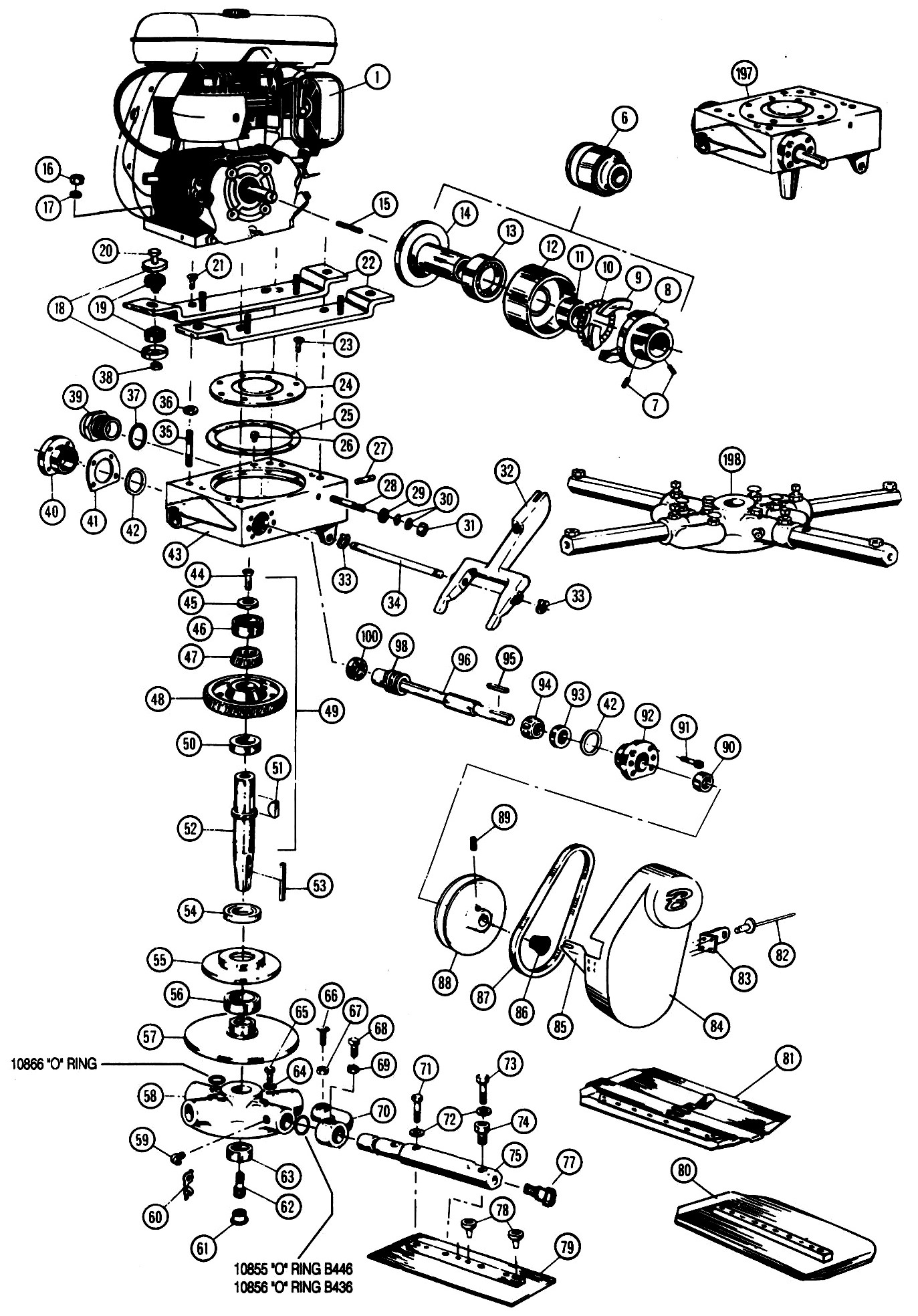 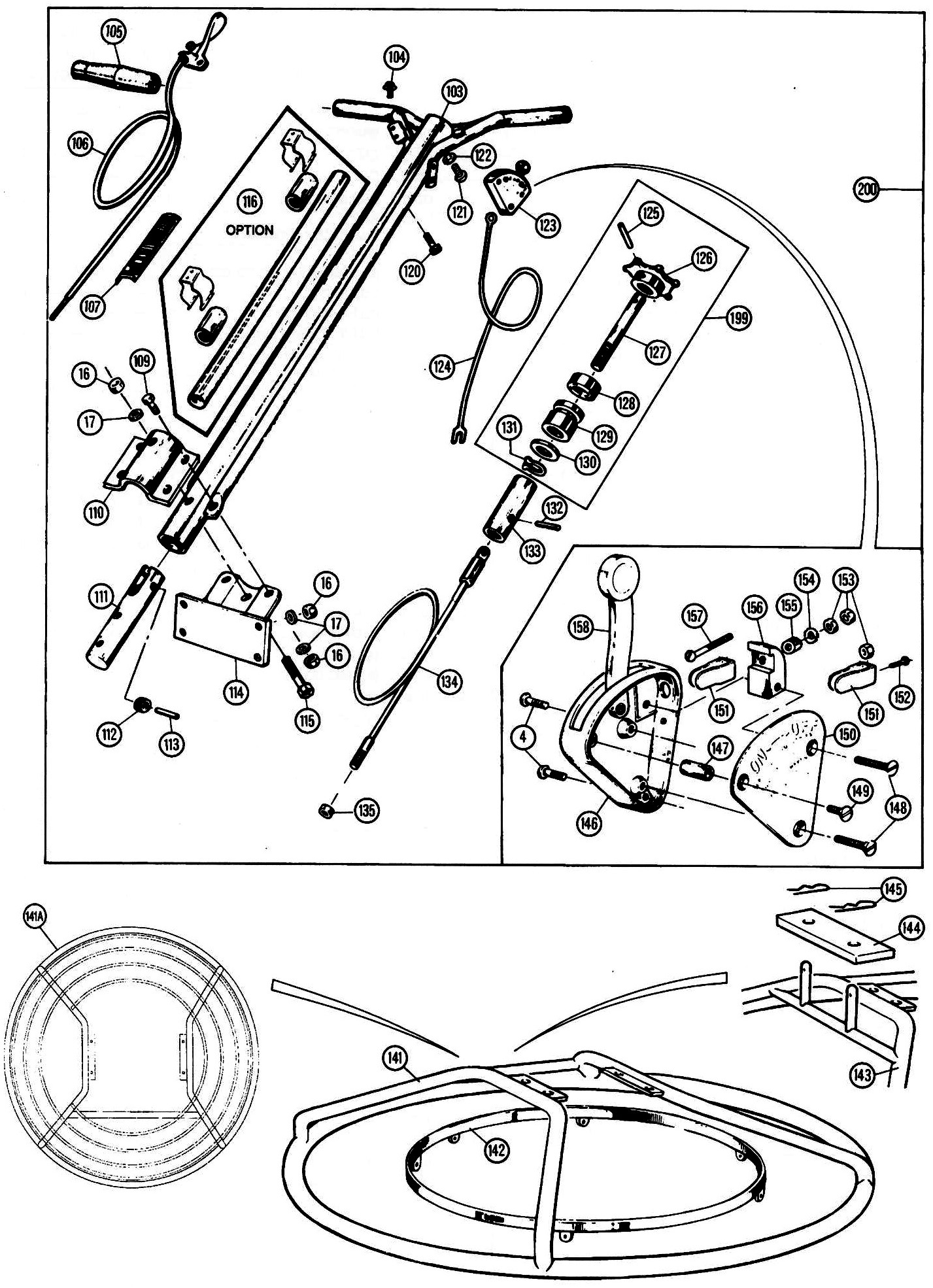 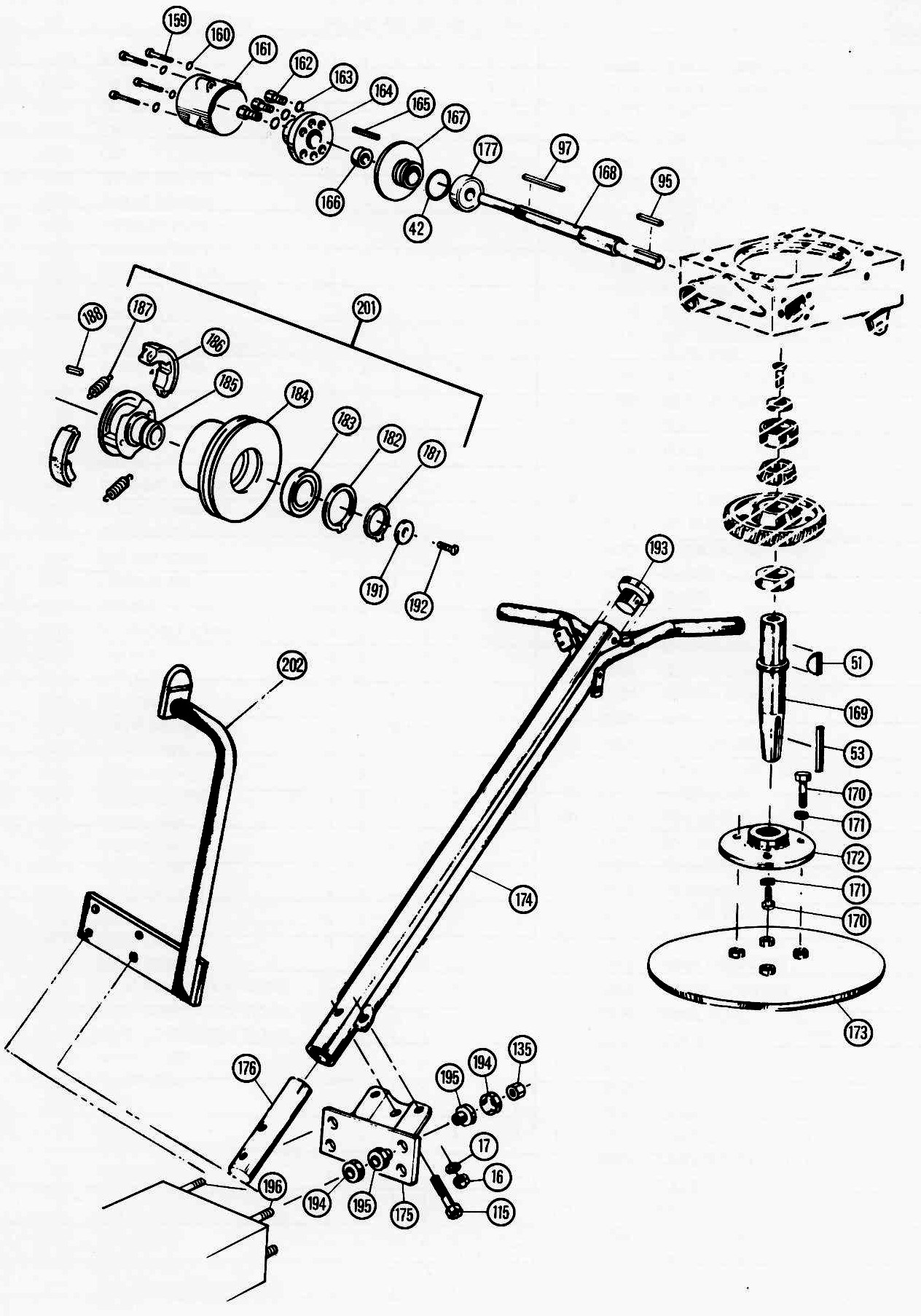 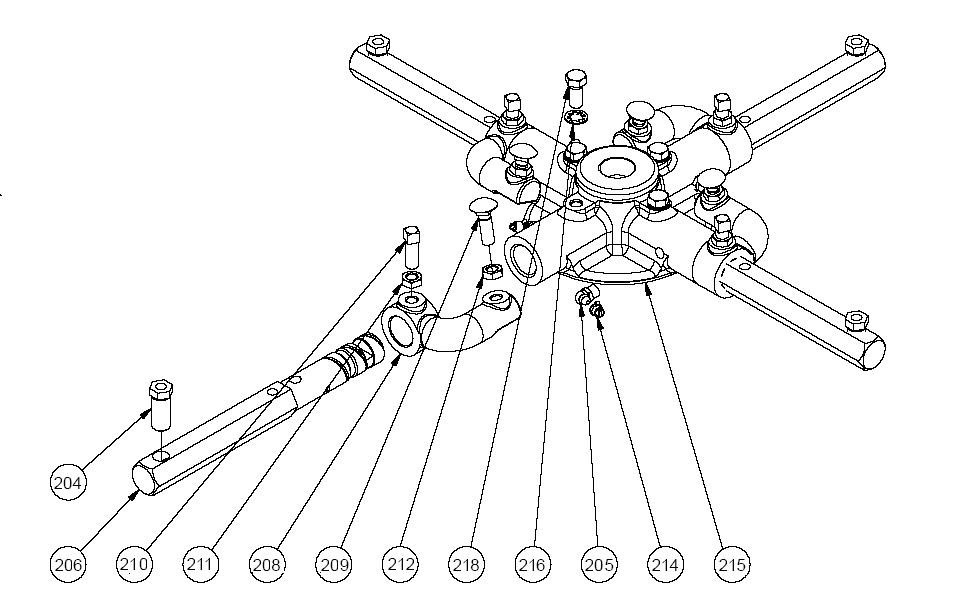 СПИСОК ЗАПЧАСТЕЙ ДЛЯ МОДЕЛЕЙ В-446, В436 УСТРАНЕНИЕ НЕПОЛАДОК скорости, не сбрасывает  скорость Машина прыгает на полу -На дне крестовины засох бетон МАСЛЯНАЯ ВАННА ДЛЯ КОМПЛЕКАТА КРЕСТОВИНЫ Ранее было упомянуто, что после сбора крестовины штыри для крепления лопастей иногда очень трудно повернуть вручную. Причина этого была найдена и указана в этом информационном бюллетене. ШАГ 1. Первый шаг это проверка трения при повороте штырей крестовины. ШАГ 2. Если трение присутствует, сначала удалите болт на 3/8” (7,6 cм), который крепит штыри к крестовине. ШАГ 3. При повороте штыря для регулировки угла наклона вытяните штырь на ½ -3/4 из крестовины. Это должно быть сделано около 6 раз. С помощью этого вы ослабите давление, которое может быть в камере, где находится штырь и масло. Давление высвободится через жировой желоб и пустое отверстие для болта. ШАГ 4. Установите штыри обратно в нормальную позицию и закрутите болт на 3/8” Штырь должен двигаться свободно. ● Внимание: дополнительное масло не требуется. ШАГ 5. Повторите шаги 1-4 для остальных штырей. ВНИМАНИЕ: СМАЗОЧНУЮ СИСТЕМУ НЕОБХОДИМО ПРОВЕРЯТЬ МИНИМУМ РАЗ В МЕСЯЦ, ЧТОБЫ БЫТЬ УВЕРЕННЫМ, ЧТО АГРЕГАТ РАБОТАЕТ НОРМАЛЬНО. УСТАНОВКА ШТЫРЯ ДЛЯ КРЕПЛЕНИЯ ЛОПАСТИ 20801 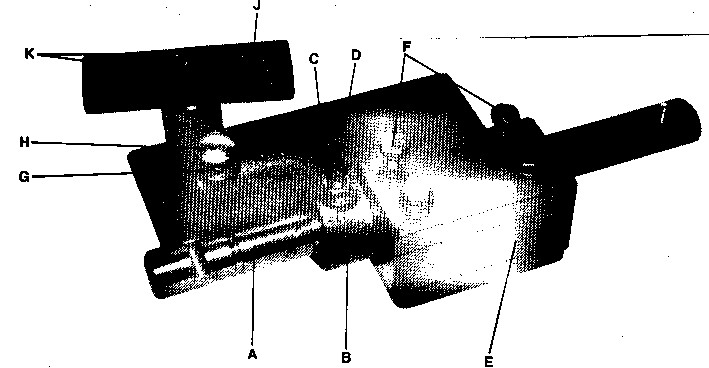 Инструкция Снимите все части штыря (А и В –штырь и прикрепленный подъемный рычаг) с неработающей крестовины. Снимите подъемный рычаг (В) со штыря (А), ослабив контргайку (С) и затем установочный винт с квадратным подголовком (D). Если при осмотре какой-то штырь окажется погнутым, он должен быть либо выпрямлен до нормального положения, либо заменен на новый. Закрепите подъемные рычаги (В) на новых или выправленных штырях (А) повторив процедуру 2) в обратном порядке. Внимание: Важно, чтобы при затягивании гайки с квадратным подголовком (В) она сидела в выемке на штыре. Поместите комплект штыря (А и В) в фиксатор (Е) с подъемным рычагом, вступающим из фиксатора. Затяните болты (F). Открутите контргайку (G) и винт с квадратным подголовком (Н) вниз на всю глубину. Это даст достаточный зазор для поворота регулировочной рейки (J) над головкой болта с квадратным подголовком. Регулировочная рейка (J)  сделана для обеих машин (90 и 120 см) –поверните нужную сторону прямо над болтом с квадратным подголовком (Н) и закрепите болтом  (К). Установите болт с квадратным подголовком (Н) повыше до контакта с регулировочной рейкой (J); удерживая болт с квадратным подголовком (Н) одним ключом, затяните контргайку (G) вторым ключом. Внимание: Чрезвычайно важно удостовериться, что после того, как болт с квадратным подголовком был установлен на нужную высоту, он не двигается перед или в процессе затягивания контргайки. Та же самая процедура повторяется для всех штырей, что дает правильную и точную регулировку. Агрегат 90 см 	 	 	 	Агрегат 120 см 	 А 10411 штырь для лопасти 	 	10405 штырь для лопасти В 10817 подъемный рычаг  	 	10819 подъемный рычаг С 10808 контргайка  	 	 	10808 контргайка D 10809 установочный винт 	 	10809 установочный винт Е 10824 верх блока    10850 низ блока 105-7 Болт  	 	 	 	10507 болт 10816 контргайка  	 	 	10905 шайба Н 10815 болт с квадратным 	 	10808 контргайка  	   подголовком J 10832 регулировочная рейка 	 	10807 болт с квадратным подголовком К 10507 болт  	 	 	 	10832 регулировочная рейка    10905 шайба 	 	 	 	10507 болт РЕГУЛИРОЧНЫЙ ВИНТ ДЛЯ ШТЫРЯ ПОД ЛОПАСТЬ При установке лопастей на штыри регулировочный винт (А) номер 10404 никогда не должен торчать из-под штыря (модели В436, В446), кроме использования в чрезвычайных случаях при выравнивании лопастей на стройплощадке. 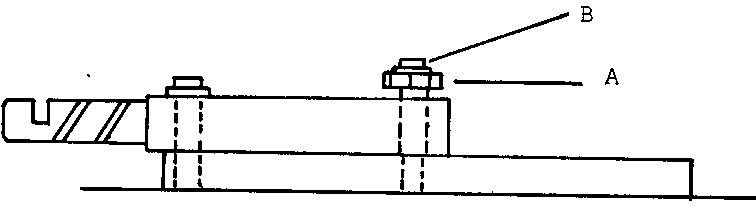 Если регулировочный винт не находится заподлицо с нижним краем штыря, это может вызвать стукание и вибрацию машины особенно на высокой скорости, что приведет к неравномерной затирке поверхности лопастями, т.к. лопасти не будут на одном уровне друг относительно друга. Удостоверьтесь, что регулировочный винт прочно стоит на своей позиции во время затягивания болта (В), который крепит лопасть к штырю. ГАРАНТИЯ Наименование продукции _Бетонозаглаживающая машина____________________________ Производитель  BARTELL __B436/H1__________________________________________ Заводской номер _________________________________________________________________ Дата продажи ___________________________________________________________________ Реквизиты  ____________________________________________________ Срок гарантии на данное оборудование составляет 12 месяцев с даты  продажи.  В течение гарантийного срока Продавец обязуется за свой счет производить ремонт оборудования, замену вышедших из строя деталей, узлов и агрегатов, за исключением поломок по вине Покупателя,   в случаях:       наличия механических повреждений нарушения сохранности гарантийных пломб самостоятельного ремонта, или изменения внутренних конфигураций случайные повреждения -дефекты, причиненные Покупателем, небрежное пользование  ВНИМАНИЕ! ЗАМЕНА БЫСТРОИЗНАШИВАЮЩИХСЯ ДЕТАЛЕЙ ОБОРУДОВАНИЯ НЕ ЯВЛЯЕТСЯ ГАРАНТИЙНЫМ СЛУЧАЕМ. (ПОД БЫСТРОИЗНАШИВАЮЩИМИСЯ ДЕТАЛЯМИ ПОНИМАЮТСЯ ВСЕ РЕЗИНОВЫЕ УПЛОТНЕНИЯ, САЛЬНИКИ, РЕЗИНОВЫЕ КОЛЬЦА, РЕМНИ, ГОРЮЧЕ-СМАЗОЧНЫЕ МАТЕРИАЛЫ, ФИЛЬТРЫ, ЛОПАСТИ И ДИСКИ). Гарантия действительна только в том случае, если оборудование фирмы  BARTELL применялось по назначению, указанному в инструкции по эксплуатации, все регламентные работы по техническому обслуживанию производились в точном соответствии с инструкциями завода-изготовителя и (или) Продавца. Покупатель обязан сообщать о всех неисправностях в письменном виде в течение 7 дней с даты обнаружения неисправности.        Гарантийный ремонт осуществляется при соблюдении следующих условий: при предъявлении надлежащим образом заполненного гарантийного талона при предъявлении оригинала квитанции (счета) о покупке Доставка неисправного оборудования в сервисный центр осуществляется силами и за счет Покупателя. Выезд механика сервис-центра к Покупателю для ремонта оборудования возможен только за счет Покупателя, при этом стоимость выезда в пределах Москвы составляет: На гарантийный ремонт – 50 у. е. (1 у.е. приравнивается к 1 $ США по курсу ЦБ РФ +1% на день выезда) На после гарантийный ремонт – 100 у.е. При выезде механика за пределы Москвы Покупатель дополнительно оплачивает стоимость проезда в оба конца и проживание. В течение срока действия настоящей гарантии Продавец может устранять неисправности, возникшие по вине Покупателя или третьих лиц при условии, что Покупатель оплачивает  стоимость работ в соответствии с расценками Продавца, а также стоимость заменяемых деталей, узлов и агрегатов. Продавец не несет ответственности за ущерб (прямой или косвенный), понесенный Покупателем вследствие неисправности оборудования. С условиями гарантии ознакомлен и согласен_________________________________________                                                                         Ф.И.О. и подпись представителя Покупателя Продавец________________________________________________________________________ Внимание покупателям: Храните данную гарантию в качестве референса и указывайте номер вашей модели, серийный номер и/или номер двигателя, когда пишите о вашей машине. Это значительно ускорит сервис. Сезонная температура Тип масла для двигателя Весна-осень +4ºС -+49ºС SAE 30 Зима -9ºС -+4ºС SAE 20 Ниже -9ºС SAE 10W-30 Таблица регламентных работ Таблица регламентных работ Каждое использование После 1.5 месяца или 50 часов Каждые 3 месяца или 100 часов Каждые 6 месяцев или 200 часов Каждые 9 месяц ев или 300 часов Каждые 12 месяцев или 400 часов Общий осмотр: Общий осмотр: Защитный круг Проверка O O O O O Предупрежд.  Наклейки Проверка O O O O O Пробный запуск Проверка O O O O O Управление: Управление: Работа анкерного рычага Проверка O O O O O O Регулировка угла наклона лопастей Проверка O O O O O O Регулировка угла наклона лопастей Смазка O O O O O Двигатель: Двигатель: Моторное масло Проверка уровня O O O O O O Моторное масло Замена O O O Маслянный фильтр Замена O O Маслоохладитель Очистка O O O O Охлаждающие ребра Очистка O O O O O Воздушный фильтр Проверка-очистка O O O O O O Воздушный фильтр Замена O Воздухозаборник Проверка O Воздухозаборник Замена 2 года Ремень вентилятора Проверка натяжения O O Ремень вентилятора Замена 500 часов Клапанный зазор Проверкарегулировка O O Топливный фильтр Проверка-очистка O O O O Топливный фильтр Замена O O Топливный бак Очистка 500 часов Эл.проводка двигателя Проверка или замена О Трансмиссия: Трансмиссия: Муфта/шкив Проверка O O O O O O Крестовина в сборе Проверка O O O O O O Крестовина в сборе Смазка O O Клиновой ремень Проверка O O O O O O Лопасти Проверка O O O O O O Редуктор: Редуктор: Масло редуктора Проверка уровня O O Масло редуктора Замена O O O Вентиляция редуктора Проверка O O O O Индекс № АРТИ КУЛ Описание Описание Требуемое кол-во Требуемое кол-во Ин- декс № АРТИ КУЛ Описание Описание Требуемое кол-во Требуемое кол-во Индекс № АРТИ КУЛ Описание Описание В-446 В-436 Ин- декс № АРТИ КУЛ Описание Описание В-446 В-436 1 21333 Honda GX 160 K1QXB 5,5 л.с. Honda GX 160 K1QXB 5,5 л.с. - 1 21 10101 Винт 	с плоской головкой Винт 	с плоской головкой 4 - 21334 Honda GX270 K1QАB 9 л.с. Honda GX270 K1QАB 9 л.с. 1 1 10107 Винт 	с плоской головкой Винт 	с плоской головкой - 4 21321 Honda GX340 K1QАB 11 л.с. Honda GX340 K1QАB 11 л.с. 1 1 22 20114 Монтажные пластины (GX270) Монтажные пластины (GX270) 1 - 4 10706 Винт Винт 2 2 20128 Монтажные пластины (W1280) Монтажные пластины (W1280) 1 - 6 21005 Муфта Муфта 1 - 20117 Монтажные пластины (GX160) Монтажные пластины (GX160) - 1 21006 Муфта Муфта - 1 20121 Монтажные пластины (GX340/EH-30) Монтажные пластины (GX340/EH-30) 1 - 21207 Муфта (медленное движение) Муфта (медленное движение) - 1 23 10903 Винт плоской головкой с 8 - 7 50117 Установочный винт Установочный винт 2 2 10916 Винт плоской головкой с - 8 8 11015 Лицевая панель Лицевая панель 1 - 24 10929 Крышка 1 - 11026 Лицевая панель Лицевая панель - 1 10917 Крышка - 1 9 11014 Колодка металлическая Колодка металлическая 4 - 25 10933 Сальник (.003”) A/R - 11025 Колодка металлическая Колодка металлическая - 4 10935 Сальник (.005”) A/R - 10 11013 Пружина 1 - 10937 Сальник (.003”) - A/R 11024 Пружина - 1 10939 Сальник (.005”) - -A/R 11 11012 Втулка 1 - 26 10909 Перепускной клапан Перепускной клапан 1 1 11023 Втулка - 1 27 10910 Штифт Штифт 4 4 12 21046 Барабан втулкой) (со 1 - 28 11029 Штифт Штифт 1 1 21022 Барабан втулкой) (со - 1 29 10808 Контргайка Контргайка 1 1 13 11044 Подшипник Подшипник 1 - 30 10919 Шайба Шайба 2 2 11020 Подшипник Подшипник - 1 31 10901 Гайка Гайка 1 1 14 11045 Вал Вал 1 - 32 10311 Вилка регулировки лопастей Вилка регулировки лопастей 1 - 11021 Вал Вал - 1 10312 Вилка регулировки лопастей Вилка регулировки лопастей - 1 15 11003 Шпонка Шпонка 1 - 33 10913 Стопорное кольцо Стопорное кольцо 2 - 11206 Шпонка Шпонка - 1 10922 Стопорное кольцо Стопорное кольцо - 2 16 10901 Гайка Гайка 13 9 34 10194 Штифт 	ручки хомута Штифт 	ручки хомута 1 - 10915 Гайка Гайка - 6 10923 Штифт 	ручки хомута Штифт 	ручки хомута - 1 17 10902 Пружинная шайба 13 9 35 10926 Штифт 4 - 10402 Пружинная шайба - 6 10942 Штифт - 4 18 10112 Колпачок 8 8 37 10931 Кольцо «О» 1 1 19 10113 Резиновая втулка 8 8 38 10108 Самозащелкивающаяся гайка 4 4 20 10403 Винт 8 4 53 10608 Шпонка 1 1 39 10930 Стеклоуровень масла 1 1 54 10610 Сальник 1 - 40 10215 Наконечник 1 - 10621 Сальник - 1 10226 Наконечник - 1 55 10611 Наконечник 1 - 41 10209 Сальник (.003”) A/R - 10622 Наконечник - 1 10212 Сальник (.005”) A/R - 56 10612 Упорный подшипник 1 - 10210 Сальник (.010”) A/R - 10623 Упорный подшипник - 1 10221 Сальник (.003”) - A/R 57 10625 Прессовочная панель 1 - 10225 Сальник (.005”) - A/R 10624 Прессовочная панель - 1 10216 Сальник (.010”) - A/R 58 10853 Крестовина (масло) 1 - 42 10228 Кольцо «О» 2 - 10820 Крестовина (жир) 1 - 10227 Кольцо «О» - 2 10854 Крестовина (масло) - 1 43 10928 Расположение редуктора 1 - 10810 Крестовина (жир) - 1 10921 Расположение редуктора - 1 59 10801 Жировой фитинг 4 4 44 10601 	Винт 	с плоской головкой (левый) 1 1 60 10822 Резиновая заглушка 4 4 45 10602 Прессовочная шайба 1 - 61 10823 Резиновая заглушка 1 1 10613 Прессовочная шайба - 1 62 10802 Винт 1 - 46 10603 Наружное кольцо подшипника 1 - 10812 Винт - 1 47 10614 Наружное кольцо подшипника - 1 63 10804 Стопорная шайба 1 - 48 10605 Бронзовая шестерня 1 - 10814 Стопорная шайба - 1 10616 Бронзовая шестерня - 1 64 10805 Звездочная шайба 4 4 49 20607 Детали главного вала 1 - 65 10806 Колпачковая гайка 4 4 20618 Детали главного вала - 1 66 10807 	Болт 	с квадратным подголовком 4 4 50 10606 Шарико- подшипник 1 - 67 10808 Контргайка 4 4 10617 Шарикоподшипник - 1 68 10809 Установочный 	винт 	с квадратной головкой 4 4 51 10609 Сегментная шпонка 1 - 69 10808 Контргайка 4 4 10619 Сегментная - 1 70 10819 Подъемный 4 - шпонка рычаг 52 10607 Главный вал 1 - 10817 Подъемный рычаг - 4 10618 Главный вал - 1 71 10401 Винт 	(метрик 10452) 4 4 11071 	Скоба 	(с 11107) - 1 72 10402 Пружинная шайба 8 14 86 10233 Наконечник - 1 73 10403 Винт (метрик10453) 8 4 10823 Наконечник 1 - 74 10404 Регулировочн ый винт 4 4 87 11101 Ремень (EY27/EY28) 1 1 75 10405 	Штырь 	для лопасти 4 - 11030 Ремень (GX160) - 1 10411 	Штырь 	для лопасти - 4 11047 Ремень (GX270/GX340/EY28) 1 - 77 10442 	Болт 	с заплечником 4 - 11178 	Ремень 	(EH-30) 1 - 78 10443 Пробка 12 4 11300 Ремень 	(EH17) медленное движение - 1 79 20410 15 см х 46 см лопасть 4 - 11007 Ремень (GX160) медленное движение - 1 20414 15 см х 36 см лопасть - 4 88 21002, 14270 Шкив 1 - 80 20480 20 см х 46 см комбинирован ная лопасть 4 - 21008,  14285 Шкив - 1 20479 20 см х 36 см комбинирован ная лопасть - 4 89 50117 Установочный винт 2 2 81 20411 25 см х 46 см плавающая лопасть 4 - 90 10214 Сальник 1 1 20415 25 см х 36 см плавающая лопасть - 4 91 10213 	Винт 	под торцевой ключ 10 8 82 11042 Заклепка 8 8 92 10231 Фланец 1 - 83 11039 Скоба (11104/11105/21055/21070/11106) 1 1 10217 Фланец - 1 84 11104 Кожух ременной передачи 1 - 93 10231 Наружное кольцо подшипника 1 - 11107 Кожух ременной передачи (расширенный mtg) - 1 10219 Наружное кольцо подшипника - 1 11105 Кожух ременной передачи (большой двигатель) - 1 94 10229 Конус подшипника 1 - 21066 Кожух ременной передачи - 1 10220 Конус подшипника - 1 85 11101 Скоба (с 1 - 95 10208 Шпонка 1 1 11104) 11104) 11102 	Скоба 	(с 11105) 	Скоба 	(с 11105) - 1 96 10280 Входной вал с червяком  1 - 11041 	Скоба 	(с 21066/11177) 	Скоба 	(с 21066/11177) - 1 10279 Входной вал с червяком - 1 98 10273 Червяк редуктора Червяк редуктора 1 1 127 10303 Винтовой вал 1 1 100 10203 Шарикоподшипник Шарикоподшипник 1 - 128 10304 Упорный подшипник 1 1 10224 Шарикоподшипник Шарикоподшипник - 1 129 10305 Втулка 1 - 103 20563 Трехтрубная рукоятка Трехтрубная рукоятка 1 - 10313 Втулка - 1 20519 Трехтрубная рукоятка Трехтрубная рукоятка - 1 130 10306 Шайба 1 1 104 10513 Винт 2 2 131 10307 Стопорное кольцо 1 1 105 10509 Зажим рукоятки (правый) 1 1 132 10315 Спиральная шпилька - 1 106 10508 Контроль дросселя 1 1 10309 Спиральная шпилька 1 - 107 10526 Табличка серийным номером с 1 1 133 10308 Скользящая втулка 1 - 109 10507 Винт 4 4 10314 Скользящая втулка - 1 110 10505 Хомут 1 - 134 20322 Контрольный провод 1 - 10518 Хомут - 1 20321 Контрольный провод - 1 111 10503 Блок поддержки провода 1 - 135 10317 Контргайка 1 1 10516 Блок поддержки провода - 1 140 20493 Стационарное кольцо (скоба батареи) 1 - 112 10515 Шкив 1 1 141 20465 Стационарное кольцо - 1 113 10514 Шпилька Шпилька 1 1 20438 Стационарное кольцо 1 114 20564 	Скоба 	для крепления ручки 	Скоба 	для крепления ручки 1 - 141А 20494 Стационарное кольцо 	для безопасности (США) - 1 20517 	Скоба 	для крепления ручки 	Скоба 	для крепления ручки - 1 20495 Стационарное кольцо 	для безопасности (США) 1 1 115 10506 Винт Винт 1 - 142 20442 Стабилизацио нное кольцо 1 - 10538 Винт Винт - 1 143 20492 Стационарное 	кольцо 	(4 веса) 1 - 116 20512* Комплект для  удержания рейки (опция) *(11591 х 1 рейка/11592 х 2 зажима/11593 х 2 рукава/11042 х 4 заклепки) Комплект для  удержания рейки (опция) *(11591 х 1 рейка/11592 х 2 зажима/11593 х 2 рукава/11042 х 4 заклепки) 1 1 144 10491 Пластина 4 - 120 10522 Винт 	с головкой под торцевой ключ 1 1 145 10490 Пружинный зажим 2 - 121 10511 Винт 1 1 146 10705 Кожух 1 1 122 10521 Пружинная шайба 1 1 123 20713 Комплект выключателя 1 1 20820 Комплект крестовины (жировой) 1 - 124 20714 Провод 1 1 10853 Комплект крестовины (масляной) 1 - 125 10302 Спиральная шпилька 1 1 199 20301 Комплект кнопки на рукоятке 1 - 126 10301 Кнопка рукоятки 1 1 20302 Комплект 	кнопки 	на рукоятке - 1 200 20562 Комплект рукоятки 1 - 147 10704 Резиновый бампер 1 1 20520 Комплект рукоятки - 1 148 10709 Винт 2 2 202 20167 Подъемный крюк (большая машина) 1 - 149 10701 Винт 1 1 20166 Подъемный крюк (маленькая машина) - 1 150 10702 Закрывающая пластина 1 1 20168 Подъемный крюк (маленькая машина, большой двигатель) (Детали 	для монтажа  10538 х2/10317 х2/10919 х2) - 1 151 10710 Контактная клипса 2 2 203 21520 Опция рукоятки для регулировки  угла наклона лопастей 1 152 10712 Винт 1 1 21521 Опция рукоятки для регулировки  угла наклона лопастей - 153 10718 Гайка 3 3 204 10404 Регулировочн ый болт 154 10717 Шайба 2 2 205 11096 	Штуцер 	для смазки крестовины 4 4 155 10715 Изоляционный рукав 1 1 206 10411 Штырь крестовины 4 4 156 10708 Контактный блок 1 1 208 10817 Подъемный рычаг 4 4 209 10807 	Болт 	с квадртаным подголовком 4 4 157 10716 Винт 1 1 210 10809 Установочный винт 4 4 158 10707 Рычаг 1 1 211 10808 Стопорная 8 8 выключателя гайка 159 10239 Винт 1 1 212 10808  Стопорная гайка 8 8 197 20928 Комплект редуктора 1 - 214 10807 Пылезащитны й колпачек 4 4 20921 Комплект редуктора - 1 215 10810 Крестовина - 1 198 20810 Комплект крестовины (жировой) - 1 216 10805 Стопорная шайба 4 4 20855 Комплект крестовины (масляной) - 1 218 10806 Болт 4 4 ПРОБЛЕМА  	  	ПРИЧИНА Не заводится 	 -Нет топлива -Выключена -Провод заземлен -Муфта заела -Другие проблемы с двигателем (см. руководство по двигателю) Завелся, но маленькая  -Проблемы с двигателем скорость 	 	 -Провод дросселя сломан или зажат -Не присоединены рычаг дросселя и соединителя Завелся на большой  -См. вышеперечисленное Двигатель не Нет нормального контакта у выключателя,  останавливается  провода или соединителей Двигатель завелся, но -Муфта заела лопасти не крутятся -Нет веса в муфте -Неправильный ремень -Сломана или потеряна шпонка -Муфта -Шкив -Червячный привод (контрпривод) -Главная передача -Крестовина -Заел редуктор Лопасти крутятся,  -Слишком быстрый холостой ход двигатель на  	 -Слишком тугой ремень холостом ходу 	 -Муфта заела -Шкив не отрегулирован -Лопасти неравномерно стерлись -Заедает крестовина -Крестовина расхлябана -Штыри для лопастей искривились -Регулировочные винты (болты с квадратным подголовком неправильно 	установлены 	–используйте 	установочный 	зажим крестовины -Главный вал искривился Контроль наклона  -Сломан или не присоединен трос лопастей не работает -Щелевой винт отсутствует (находится снизу рукоятки) -Заело крестовину -Прессовочная панель и/или хомутовая ручка сломаны или сильно изношены Ремень быстро 	 -Шкив не отрегулирован изнашивается 	 -Неправильный ремень -Муфта залипает -Редуктор заедает Лопасти изнашиваются -Крестовина заедает неравномерно 	 -Штыри изогнулись -Неправильно стоят установочные винты (болты с квадратным подголовком) Крестовину тяжело  -Засорены фитинги смазывать  	 -В жировых желобках штырей находится цемент Протекает масло 	(1) Сверху редуктора -Течет двигатель -Перепускной клапан сломан -В редукторе слишком много масла (2) Между алюминиевым наконечником и редуктором (со стороны стартера) -Повреждено кольцо «О» (3) На главном вале или входном вале -Заел перепускной клапан -Вал слишком ослаблен -Вал и/или сальник изношены 